Принят закон о запрете для учащихся пользоваться средствами связи во время проведения учебных занятийФедеральным законом от 19.12.2023 N 618-ФЗ
внесены изменения в Федеральный закон "Об образовании в Российской Федерации", в соответствии с которым использовать средства связи во время проведения учебных занятий допускается только в случае возникновения угрозы жизни или здоровью обучающихся, работников организации, осуществляющей образовательную деятельность, иных экстренных случаях.Также закреплено положение о недопустимости применения физического и (или) психического насилия по отношению не только к обучающимся, но и к педагогическим и иным работникам образовательной организации.Предусматривается, что за неисполнение или нарушение в том числе обязательных требований к дисциплине на учебных занятиях и правилам поведения в образовательной организации к обучающимся могут быть применены такие меры дисциплинарного взыскания, как замечание, выговор, отчисление. Контроль за соблюдением правил внутреннего распорядка, включая соблюдение дисциплины на учебных занятиях и правил поведения в организации, осуществляется педагогическими, руководящими работниками такой организации, а также иными лицами, на которых возложены соответствующие обязанности."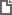 